.This is a reworking of a dance I choreographed back in 1991.Alt. Music: "Takin Care Of Christmas" by Randy Bachman(1-8)    HEEL SPLITS (2X). RIGHT HEEL FORWARD, LEFT HEEL FORWARD(9-16)  JAZZ BOX. STEP RIGHT TOUCH LEFT, STEP LEFT  TOUCH RIGHT(17-24) VINE TO RIGHT, VINE TO LEFT(25-32) TWO STEPS FORWARD, PIVOT ½ TURN RIGHT, WALK FORWARD KICK(33-40) WALK BACKWARDS, BUMP HIPS RIGHT, LEFTContact: mrsal117@yahoo.comTakin' Care Of Business (EZ) (aka Country Cousin)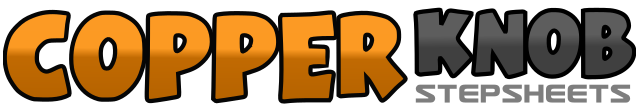 .......Count:40Wall:2Level:High Beginner.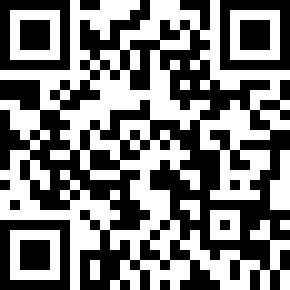 Choreographer:Sal April (USA) - March 2018Sal April (USA) - March 2018Sal April (USA) - March 2018Sal April (USA) - March 2018Sal April (USA) - March 2018.Music:Takin' Care of Business - Bachman-Turner OverdriveTakin' Care of Business - Bachman-Turner OverdriveTakin' Care of Business - Bachman-Turner OverdriveTakin' Care of Business - Bachman-Turner OverdriveTakin' Care of Business - Bachman-Turner Overdrive........1-4Heel split out, back together (2X)5-8Right heel forward, back in place. Left heel forward, back in place1-4Cross right over left, step left back, step right to right,step left next to right5-8Step right to right, touch left next to right. Step left to left, touch right next to left1-4Step right on right, step left behind right,step right on right, touch left next to right.5-8Step left on left, step right behind left, step left on left, touch right next to left.1-8Walk right , left, pivot half turn right, walk left, right,left , right, kick left (8 counts)1-4Step back left, right, left, touch right next to left5-8Bump hips right (2x), Bump hips left (2X)